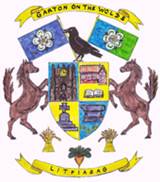 Garton on the Wolds Parish Councilgartonparishcouncil.eastriding.gov.ukDocument Reference 9/2021-228th December 2021Garton on the Wolds Parish Council – Minutes of the meeting held on 2nd December 2021 at 19:15 in the school, Station Road, Garton on the Wolds. Meeting closed at 20:30Signature of Chairman:Dated: 	PresentPresentCouncillor Daniel WilsonCouncillor Daniel WilsonDWChairmanChairmanCouncillor Alison BottenCouncillor Alison BottenABCouncillorCouncillorCouncillor Ian BellCouncillor Ian BellIBCouncillorCouncillorCouncillor Steve PoesslCouncillor Steve PoesslSPCouncillorCouncillorCouncillor Jonathan WatsonCouncillor Jonathan WatsonJWCouncillorCouncillorOfficersOfficersCatherine SimpsonCatherine SimpsonCSClerkClerkOthersOthersAction21/22-143WELCOMEWELCOMEWELCOMEThe Chairman welcomed everyone to the meeting.The Chairman welcomed everyone to the meeting.The Chairman welcomed everyone to the meeting.21/22-144PUBLIC OPEN FORUMPUBLIC OPEN FORUMPUBLIC OPEN FORUMNo members of the public were present.No members of the public were present.No members of the public were present.21/22-145APOLOGIESAPOLOGIESAPOLOGIESNone.None.None.21/22-146DECLARATIONS OF INTERESTDECLARATIONS OF INTERESTDECLARATIONS OF INTERESTNone.None.None.21/22-147APPROVAL OF THE MINUTESAPPROVAL OF THE MINUTESAPPROVAL OF THE MINUTESRESOLVED: that the minutes of the following meeting be adopted as a true record:Ordinary meeting 30th September 2021 (JW/IB)RESOLVED: that the minutes of the following meeting be adopted subject to minor amendment (JW/AB) Ordinary meeting 4th November 2021 – the Chairman asked that a sentence be removed from the minutes.  A discussion took place which resulted in a vote, the results of which were as follows:3 in favour, 1 against and 1 abstention.RESOLVED: that the minutes of the following meeting be adopted as a true record:Ordinary meeting 30th September 2021 (JW/IB)RESOLVED: that the minutes of the following meeting be adopted subject to minor amendment (JW/AB) Ordinary meeting 4th November 2021 – the Chairman asked that a sentence be removed from the minutes.  A discussion took place which resulted in a vote, the results of which were as follows:3 in favour, 1 against and 1 abstention.RESOLVED: that the minutes of the following meeting be adopted as a true record:Ordinary meeting 30th September 2021 (JW/IB)RESOLVED: that the minutes of the following meeting be adopted subject to minor amendment (JW/AB) Ordinary meeting 4th November 2021 – the Chairman asked that a sentence be removed from the minutes.  A discussion took place which resulted in a vote, the results of which were as follows:3 in favour, 1 against and 1 abstention.21/22-148CO-OPTIONCO-OPTIONCO-OPTIONThere has still not been any interest shown.There has still not been any interest shown.There has still not been any interest shown.21/22-149FINANCEFINANCEFINANCEThe accounts for November were approved and the bank reconciliation signed (JW/IB).  There was one abstention.The payments were approved (JW/IB) (1 abstention).A payment for £22.00 to the British Legion was added to the payment schedule in respect of the second poppy wreath.  This item needs moving to the Section 137 column of the spread sheet.Cllr. Poessl declared a pecuniary interest in the payments as one of these was in respect of a reimbursement.The accounts for November were approved and the bank reconciliation signed (JW/IB).  There was one abstention.The payments were approved (JW/IB) (1 abstention).A payment for £22.00 to the British Legion was added to the payment schedule in respect of the second poppy wreath.  This item needs moving to the Section 137 column of the spread sheet.Cllr. Poessl declared a pecuniary interest in the payments as one of these was in respect of a reimbursement.The accounts for November were approved and the bank reconciliation signed (JW/IB).  There was one abstention.The payments were approved (JW/IB) (1 abstention).A payment for £22.00 to the British Legion was added to the payment schedule in respect of the second poppy wreath.  This item needs moving to the Section 137 column of the spread sheet.Cllr. Poessl declared a pecuniary interest in the payments as one of these was in respect of a reimbursement.21/22-150VILLAGE MAINTENANCEVILLAGE MAINTENANCEVILLAGE MAINTENANCEBench– Cllr. Poessl advised that the bench in the bus shelter has wood worm and needs treating.  Cllr. Watson kindly offered to do both sides of this.It is noted that the mosaic has been taken down by the school.Cllr. Wilson has spoken to the school regarding the increase in dog fouling.  They would be willing to use the pink dog poo spray paint if the Council provides it.Nothing has been heard from ERYC regarding the trees that were damaged by them.  This was brought up on the village walkabout.Bench– Cllr. Poessl advised that the bench in the bus shelter has wood worm and needs treating.  Cllr. Watson kindly offered to do both sides of this.It is noted that the mosaic has been taken down by the school.Cllr. Wilson has spoken to the school regarding the increase in dog fouling.  They would be willing to use the pink dog poo spray paint if the Council provides it.Nothing has been heard from ERYC regarding the trees that were damaged by them.  This was brought up on the village walkabout.Bench– Cllr. Poessl advised that the bench in the bus shelter has wood worm and needs treating.  Cllr. Watson kindly offered to do both sides of this.It is noted that the mosaic has been taken down by the school.Cllr. Wilson has spoken to the school regarding the increase in dog fouling.  They would be willing to use the pink dog poo spray paint if the Council provides it.Nothing has been heard from ERYC regarding the trees that were damaged by them.  This was brought up on the village walkabout.21/22-151HIGHWAYSHIGHWAYSHIGHWAYSCllr. Wilson advised that the road markings at the end of Station Road have worn away.  The Clerk will mention this to ERYC.The green lane is still being abused.  Cllr. Botten provided recent photos which the Clerk will send on to ERYC.  Cllr. Botten will prepare a draft report for the next meeting which could also be passed onto ERYC.  It is felt that an ERYC representative should be invited to a future meeting to discuss this issue.Station Road bend – nothing further has been received from ERYC regarding a site visit.The inter village speed group remains silent.Cllr. Wilson advised that the road markings at the end of Station Road have worn away.  The Clerk will mention this to ERYC.The green lane is still being abused.  Cllr. Botten provided recent photos which the Clerk will send on to ERYC.  Cllr. Botten will prepare a draft report for the next meeting which could also be passed onto ERYC.  It is felt that an ERYC representative should be invited to a future meeting to discuss this issue.Station Road bend – nothing further has been received from ERYC regarding a site visit.The inter village speed group remains silent.Cllr. Wilson advised that the road markings at the end of Station Road have worn away.  The Clerk will mention this to ERYC.The green lane is still being abused.  Cllr. Botten provided recent photos which the Clerk will send on to ERYC.  Cllr. Botten will prepare a draft report for the next meeting which could also be passed onto ERYC.  It is felt that an ERYC representative should be invited to a future meeting to discuss this issue.Station Road bend – nothing further has been received from ERYC regarding a site visit.The inter village speed group remains silent.21/22-152TELEPHONE BOX & DEFIBRILLATORCllr. Watson has checked this and all appears to be as it should be.  He provided the Clerk will the serial number of the device for the database.21/22-153EXTERNAL MEETINGSNone.  Cllr. Poessl asked Cllr. Botten whether the minutes of the last Local Access Forum were available yet.  Cllr. Wilson confirmed that these were now on the website.21/22-154PLATINUM JUBILEE 2022The Clerk has not heard back from the other local parish councils.  The following  ideas were discussed:Beacon at the monument.E11R in red, white and blue flowers near the war memorial.A tree & bench at the west end of the village. Cllr. Botten will speak to the landowner concerned about this and Cllr. Bell will also speak to them also regarding a light on the farm which is shining into the road and confusing drivers.It was agreed that the Clerk should contact the neighbouring councils again once costs are known for the preferred project(s).21/22-155CHRISTMAS LIGHTINGThe lights are in place.  Cllr. Watson will purchase an additional set for another tree.  A budget of £50 was agreed.  It is hoped to switch the lights over the weekend of the 4th & 5th December.21/22-156OVERVIEW & SCRUTINYIt was agreed that it would be an idea to propose the following:To be able to reach ERYC officers when needed and to receive appropriate and timely responses (SP/JW).21/22-157CORRESPONDENCERelevant emails have been circulated.The Police and Crime Plan 2021-2023 was passed round.21/22-158COUNCILLORS EXCHANGE & AGENDA ITEMS FOR NEXT MEETINGAny items should be forwarded to the Clerk by the 6thJanuary 2022.21/22-159DATE OF NEXT MEETINGThe next meeting will take place on the 13thJanuary 2022 in the School.